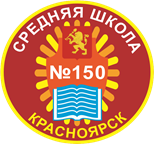       МУНИЦИПАЛЬНОЕ АВТОНОМНОЕ ОБЩЕОБРАЗОВАТЕЛЬНОЕ УЧРЕЖДЕНИЕ «СРЕДНЯЯ ШКОЛА № 150 ИМЕНИ ГЕРОЯ СОВЕТСКОГО СОЮЗА В.С. МОЛОКОВА»660077, г. Красноярск, ул. Алексеева, 95 тел.8(391)206-18-31, E-mail: sch150@mailkrsk.ruПРИКАЗ	На основании постановления Правительства Красноярского края от 30.05.2023 № 465-п «О внесении изменения в Порядок организации индивидуального отбора при приеме либо переводе в государственные и муниципальные образовательные организации Красноярского края для получения основного общего и среднего общего образования с углубленным изучением отдельных учебных предметов или для профильного обучения от 15.07.2014 № 298-п»Приказываю:Внести изменения в пункт 4.6 .а) Прошедшими индивидуальный отбор в профильные группы признаются обучающиеся, набравшие наибольшее количество баллов(не менее 12 баллов), с учетом количества в Школе свободных местб) Учащиеся, которые не прошли индивидуальный отбор, могут продолжить обучение в классах с универсальным профилем. При этом Школа самостоятельно выбирает не менее 2 учебных предметов, изучаемых на углубленном уровне.в) Профильная группа открывается при наличии не менее 13 обучающихся, прошедших индивидуальный отбор        2.  Контроль за исполнением приказа оставляю за собой.   Директор школы:                                                   Л.В. КоматковаНомер документаДатаО внесении изменений в Положение о порядке приема, перевода, отчисления обучающихся 